Year 3 – Movement challenge - 26/06/2020Your Superhero training starts here. Enjoy!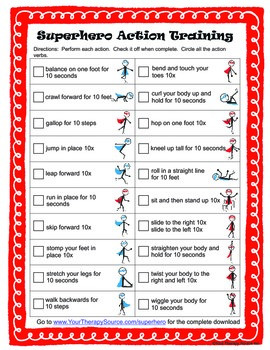 